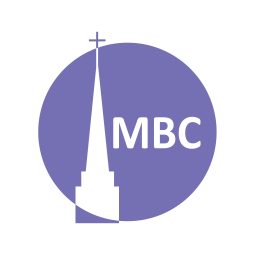 INTRODUCTION:  The Sermon on the Mount is Jesus’ teaching about what right living looks like in His Kingdom. Central to this is the blessed character of a disciple, or the norms of the Kingdom, described in the Beatitudes . These are declarations of blessing (sometimes described as happiness, but not the subjective happiness of the world, but a heavenly joy). There is no higher blessing than to be approved by God! CHALLENGE: In one sitting, read the whole sermon often over the coming months.FIRST, A.M. SERMON RECAP (Conscience, Ro 2:15…)What is our conscience?How does it: a) Convict, b) Comfort and c) CounselHow can we sear or train our conscience?READ: Mt 5:2–6QUESTIONS:What character traits does the world admire?What character traits do Christians tend to admire; are the Beatitudes among them?Each blessing corresponds to the condition (or character). Encompassing all the beatitudes, what is the blessing of the first and last Beatitude? Like spiritual fruit, how are the Beatitudes characteristic of a citizen of the Kingdom?More than character descriptions of a disciple, all but one also describe Jesus who we are called to imitate (c.f. Mt 10:24–25). As you consider each Beatitude, consider how Jesus reflected these characteristics.It is generally noted that there is a progression among the Beatitudes. The first three display need. The centre is what we gain and the last four are actions we do. Discuss or consider other ways of structuring them.Blessed are the poor in spirit, for theirs is the kingdom of heaven.Though physical poverty can teach us much, why cannot this Beatitude be describing this? (Prov 16:19; Isa 57:15, 66:2). How is this a requisite to salvation (Mt 4:17)?Being poor in spirit is to recognize that you are spiritually bankrupt. How is this recognition of weakness counter-cultural?Consider the beginning (Mt 5:3), middle (Mt 6:13) and end of the Sermon (Mt 7:24). Do these tip us off to a right Kingdom spirit? From the outset of the Sermon, we learn that we do not have the resources to attain to the perfection required! (Mt 5:48)Blessed are those who mourn, for they shall be comforted.Why does the world like to ‘grit and smile’?Beyond mourning someone’s death, what many forms does mourning take (e.g. over sin)? As realists why should a Christian mourn both personally and societally?How does Christ comfort us?Blessed are the meek, for they shall inherit the earth.Meekness isn’t weakness. It means a “tamed horse” or God’s strength under God’s control; sometimes translated as gentle. Another way of thinking about meekness is not the absence of assertiveness, but of self-assertiveness (or assertiveness for self). Self-advancement, power, gain…these are all worldly values.  Like Abraham deferring to Lot, how are the meek content today knowing what they will inherit tomorrow?Blessed are those who hunger and thirst for righteousness, for they shall be satisfied.What “spiritual” sorts of things do Christians often pursue?Do you see righteousness as important as food or drink?While we need Christ’s imputed righteousness (the reighteousness we receive at conversion) this is speaking [primarily] of the imparted righteousness we gain by the Holy Spirt and seeking to do God’s will. Why does righteousness bring contentment?Next Week: The Beatitudes, pt. II (Mt 5:7–11)